LAPORAN AKHIR PROGRAM PROFESI NERSAsuhan Keperawatan Perioperatif pada Pasien Mastectomy dengan General Anestesi di Ruang Operasi RSU Aminah Blitar Diajukan Sebagai Syarat Mendapatkan Gelar Profesi Ners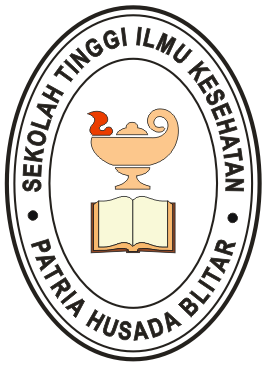 RINA PRISTI SUSANTINIM : 1712038SEKOLAH TINGGI ILMU KESEHATAN PATRIA HUSADA BLITARTAHUN 2020Halaman PersetujuanAsuhan Keperawatan Perioperatif Pada Pasien Mastectomy Dengan General Anestesi Di Ruang Operasi RSU Aminah Blitar Rina Pristi Susanti, S,KepLaporan akhir Program Profesi Ners  ini telah di setujuiPada Tanggal       februari 2020OlehPembimbing 1Sandi A, M.Kep., NsNIK. 180906054Pembimbing 2Ulfa H, M.Kep.Ns NIK. 180906009MengetahuiKetua Program Studi Pendidikan NersYeni Ks, M.Kep,NsNIK.180906024Halaman pengesahanLaporan akhir Program Profesi Ners diajukan oleh:Nama 		: Rina Pristi SusantiNIM		: 1712038Program Studi: Pendidikan nersJudul		: Asuhan Keperawatan Perioperatif Pada Pasien Mastectomy Dengan General Anestesi di Ruang Operasi RSU Aminah BlitarLaporan akhir Program Profesi Ners  ini telah di uji dan dinilaiOleh panitia penguji padaProgram Studi Pendidikan Ners STIKes Patria Husada BlitarPada Tanggal (   /Febuari/2020)Panitia Penguji,Ketua Penguji			: Nawang, M.Kep.Ns		(                        )Penguji 1			: Sandi Alfa, M.Kep.Ns 	(                        )Penguji 2			: Ulfa H, M.Kep.Ns		(                       )KATA PENGANTARSegala puji dan syukur saya haturkan kehadirat Allah SWT, karena atas rahmatNya saya dapat menyelesaikan Laporan akhir Program Profesi Ners   yang berjudul “Asuhan Keperawatan Perioperatif Pada Pasien Mastectomy Dengan General Anestesi di Ruang Operasi RSU Aminah Blitar” sebagai kewajiban untuk menyelesaikan pendidikan pada program Studi Pendidikan Ners STIKes Patria Husada Blitar.Saya menyadari terselesaikannya Laporan akhir Program Profesi Ners atas bimbingan dan peran serta semua pihak. Pada kesempatan ini saya mengucapkan terima kasih yang setinggi-tingginya, kepada:Yeni Kartika sari,M.Kep selaku ketua program studi Pendidikan Ners STIKes Patria Husada Blitar.Nawang W M,M.Kep selaku ketua penguji yang telah memberikan bimbingan dengan penuh kesabaran dasn semangat kepada penulisPak sandi Alfa M,Kep selaku penguji 1Pak Ulfa H M.kep selaku penguji 2 Bapak/ibu dosen program studi Pendidikan Ners STIKes Patria Husada Blitar, semua jasa, kesabaran. dorongan dan motivasi kalian tak akan pernah saya lupakan.Ibu saya yang sangat saya sayangi dan cintai, yang sealu memberikan bantuan moril, material, doa dan kasih sayang yang tak terhingga dan memberi dorongan semangat dalam menyelesaikan tugas akhir profesi Ners ini.Serta semua rekan-rekan mahasiswa yang telah membantu memberikan dukungan, saran, kritik, dan bantuan dalam pengerjaan tugas akhir profesi Ners ini.Saya berharap Laporan akhir Program Profesi Ners   bermanfaat bagi pelayanan kesehatan khususnya aplikasi asuhan keperawatan, semoga Allah SWT memberi balasan yang berlipat kepada kita semua. AminRINGKASANAsuhan Keperawatan Perioperatif Pada Pasien Mastectomy Dengan General Anestesi di Ruang Operasi RSU Aminah BlitarRina Pristi Susantipristisusanti@gmail.comIsi RingkasanTindakan operasi atau pembedahan merupakan pengalaman yang sulit bagi hampir semua pasien. Berbagai kemungkinan buruk bisa saja terjadi yang akan membahayakan bagi pasien. Kecemasan yang mereka alami biasanya terkait dengan segala macam prosedur asing yang harus dijalani pasien dan juga ancaman terhadap keselamatan jiwa akibat segala macam prosedur pembedahan dan tindakan anestesi. Keseluruhan prosedur anestesi dimulai sejak periode pra anestesi dan diakhiri pada periode pasca anestesi. Intervensi keperawatan yang tepat diperlukan untuk mempersiapkan pasien baik secara fisik maupun psikis. Mastectomy adalah operasi pengangkatan seluruh payudara (biasanya termasuk puting payudara) dan termasuk pengangkatan satu atau lebih kelenjar getah bening (lymph nodes) dari daerah ketiak. Berdasarkan data laporan operasi di RSU Aminah tahun 2019 sebanyak 54 kasus mastectomy. Hal ini meningkat dari tahun sebelumnya yakni 28 kasus mastectomy. Diperlukan asuhan keperawatan perioperatif yang berkesinambungan dan tepat yang akan  berpengaruh terhadap suksesnya pembedahan dan kesembuhan pasien. Diagnosa keperawatan pada teori pada pasien mastectomy dengan general anestesi adalah ansietas, gangguan ventilasi spontan, resiko perdarahan, resiko infeksi, hipotermi, dan nyeri akut. Namun pada praktek di lapangan, tidak semua diagnosa muncul pada semua kasus, hal ini menurut penulis karena faktor pemeriksaan fisik pasien. Sehingga menentukan keberhasilan prosedur pembedahan dan pemberian anestesi. Dari empat kasus yang dikelola penulis diagnosa yang muncul rata- rata sama yaitu diagnosa ansietas, gangguan ventilasi spontan, dan nyeri. Munculnya diagnosa ansietas karena kurangnya terpapar informasi tentang prosedur pembedahan dan anestesi, diagnosa gangguan ventilasi sponta karena pemberian obat anestesi dan diagnosa nyeri muncul karena agen pencederab fisik pembedahan. Hasil evaluasi yang dilakukan masalah dapat taratasi sesuai dengan waktu yang ditentukan dalam intervensi keperawatan, kecuali untuk masalah nyeri akut.Kata Kunci : mastectomy, general anestesiDAFTAR ISIHALAMAN JUDUL 	iHALAMAN PERSETUJUAN	iiHALAMAN PENGESAHAN	iiiKATA PENGANTAR	ivRINGKASAN	vDAFTAR ISI	viDAFTAR TABEL	viiiDAFTAR GAMBAR	ixDAFTAR LAMPIRAN	xBAB 1 PENDAHULUANA. Latar Belakang	1B. Tujuan penulisan	21. tujuan umum	22. tujuan khusus	23. Metode penulisan dan teknik pengumpulan data...................................................................	24. Sistem penulisan...............................................................................................................	3BAB 2 TINJAUAN PUSTAKA2.1 KONSEP PENYAKIT	42.1.1 Anatomi Payudara	42.1.2 Fisiologi Payudara	52.1.3 Definisi Cancer Mammae	62.1.4 Etiologi........................................................................................................................	62.1.5 Faktor resiko Cancer Mammae	62.1.6 Manifestasi Klinik	92.1.7 Jenis Cancer Mammae	102.1.8 Stadium Cancer Mamae...............................................................................................	122.1.9 Prognosis Cancer Mammae........................................................................................	152.1.10 Penatalaksanaan Cancer mammae.............................................................................	162.1.11 Proses deteksi cancer Mammae..................................................................	172.2 KONSEP GENERAL ANESTESI.............................................................................	222.2.1 Pengertian	222.2.2 Persiapan pra anestesi	232.2.3 Pre medikasi Anestesi	242.2.4 Induksi Anestesi..............................................................................................................	252.2.5 Inhalasi...............................................................	252.2.6 Intubasi Endotrakeal...	262.3. KONSEP DASAR ASUHAN KEPERAWATAN PERIOPERATIF	282.4 Pathway	46BAB 3 LAPORAN MANAJEMEN KASUS3.1 PROFIL LAHAN	473.2 RINGKASAN PROSES KEPERAWATAN	481. kasus 1	482. kasus 2	513. kasus 3	554. kasus 4	58BAB 4 ANALISA DAN PEMBAHASAN4.1 ANALISA KASUS	624.2 PEMBAHASAN	804.2.1 analisa pengkajian	804.2.2 analisa diagnosa	804.2.3 analisa intervensi	814.2.4 analisa implementasi	824.2.4 analisa evaluasi	82BAB 5 KESIMPULAN DAN SARAN5.1 KESIMPULAN	835.2 SARAN	84DAFTAR PUSTAKA	xiDAFTAR TABELTabel 2.1 Stadium cancer mammae	14Tabel 4.1 Analisa data asuhan keperawatan pasien mastectomy dengan general anestesi	62DAFTAR GAMBARGambar  2.1 Anatomi Payudara	5Gambar 2.2 Intubasi Endotrakeal	26Gambar 2.3 Alat Intubasi Endotrakeal.................................................................................... 	27Gambar 2.4 Ruang Operasi......................................................................................................	46DAFTAR LAMPIRANlampiran 1	: Asuahan keperawatan perioperatif Ny. S mastectomy dengan general anestesi di ruang operasi RSU Aminah BlitarLampiran 2	: Asuahan keperawatan perioperatif Ny. N mastectomy dengan general anestesi di ruang operasi RSU Aminah BlitarLampiran 3	: Asuahan keperawatan perioperatif Ny. W mastectomy dengan general anestesi di ruang operasi RSU Aminah BlitarLampiran 4	: Asuahan keperawatan perioperatif Ny. P mastectomy dengan general anestesi di ruang operasi RSU Aminah BlitarDAFTAR PUSTAKADepkes, 2013. Angka Kejadian Kanker Payudara Masih Tinggi. http://www.depkes.go.id/index.php?vw=2&id=2233. 2013. JakartaMajid, Abdul. 2011. Keperawatan Perioperatif. Yogyakarta: Gsyen Publishing.Mangku., 2010. Buku ajar ilmu anestesi dan reanimasi. Jakarta: Indeks Pernmata Puri Media.Pearce, Evelyne C. 2011.Anatomi dan Fisiologi untuk Paramedis.Jakarta : PTGramedia Pustaka Utama.Romauli, Suryati & Vindari, Anna Vida. 2011. Kesehatan Reproduksi untuk Mahasiswi Kebidanan. Yogyakarta : Nugroho Medika.PPNI, Pokja SDKI. 2017. Standart Diagnosis Keperawatan Indonesia. Jakarta: dewan pengurus PusatPPNI, Pokja SLKI. Standart Luaran Keperawatan Indonesia. Jakarta: Dewan Pengurus PusatPPNI, Pokja SIKI. Standart Intervensi Keperawatan Indonesia. Jakarta: Dewan Pengurus Pusat Blitar,     Febuari 2020Rina Pristi Susanti